NEWS RELEASE　2020年1月20日　日本ノート株式会社カラーを楽しむ、いつものノートスタンダードノートシリーズ『Tree’s』	全４サイズ（計30種類）１月22日発売開始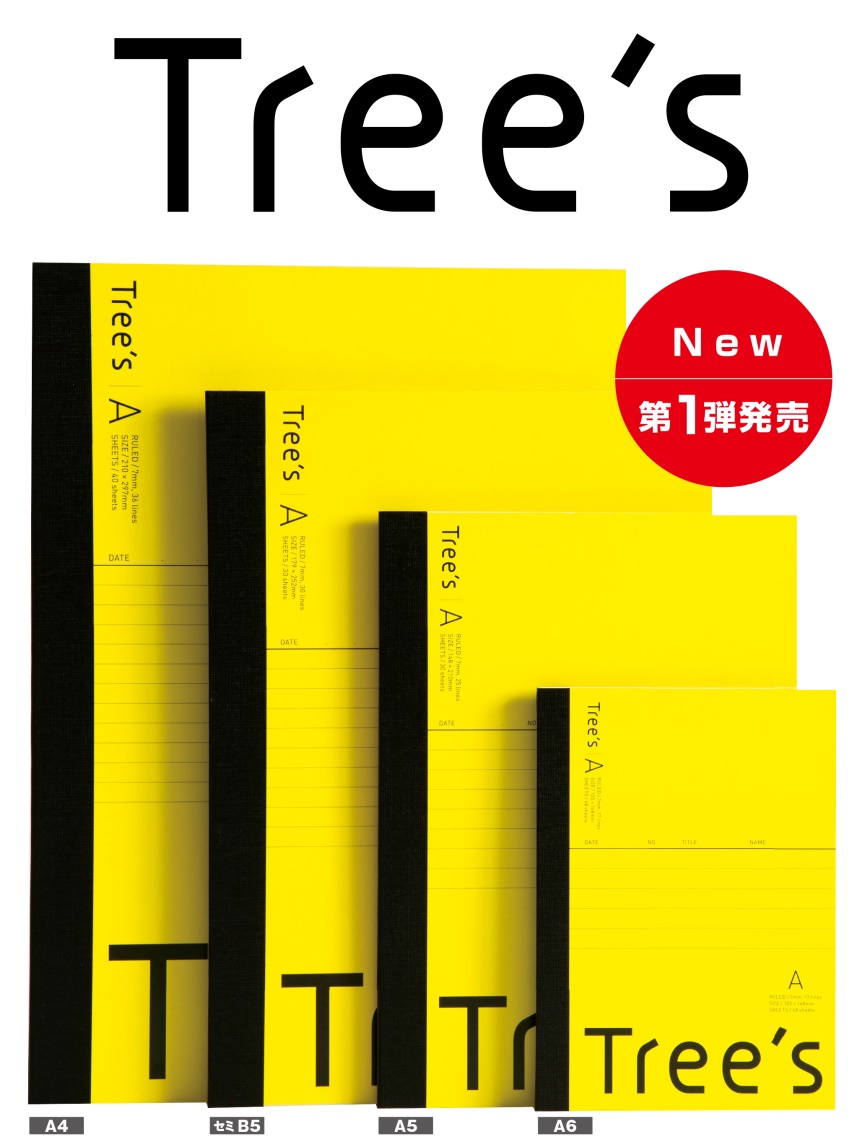 日本ノート株式会社(本社：東京都江東区、代表取締役社長：亀谷 穣)は、いつも皆さまの身近にあり、学びを支える製品づくりを目指す、ノートをはじめとする紙製品・文具製品メーカーです。この度、新しいスタンダードノートとして『Tree’s』全30商品を2020年1月22日から発売開始いたします。『Tree’s』は、日々の生活の中で、ノートをより便利により楽しくお使いいただくことを目指し、豊富なカラーバリエーションを取り揃えました。用途やファッションに合わせて、いろいろな組み合わせをお楽しみください。□選べるサイズ・カラーバリエーション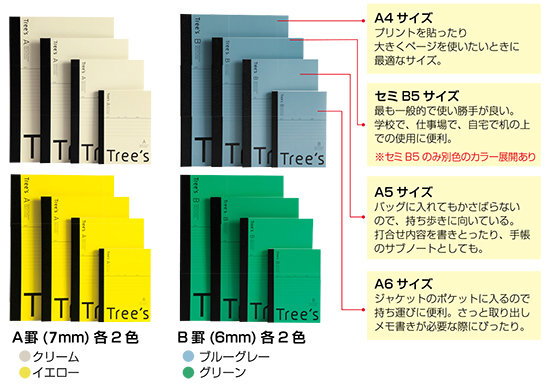 □使用頻度が高いセミB5は、12色展開。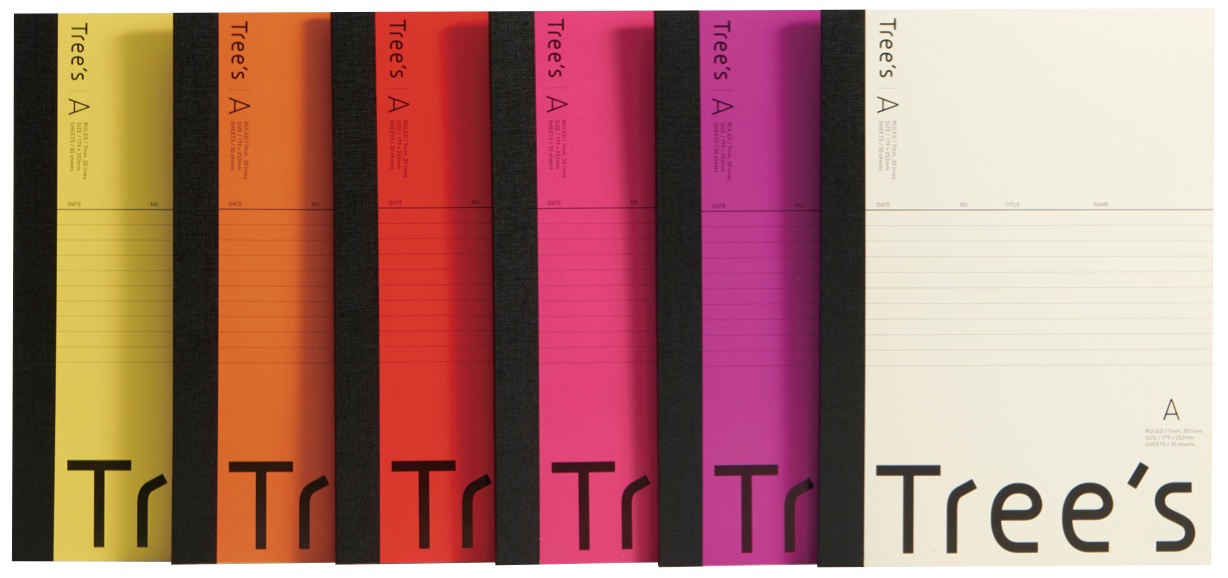 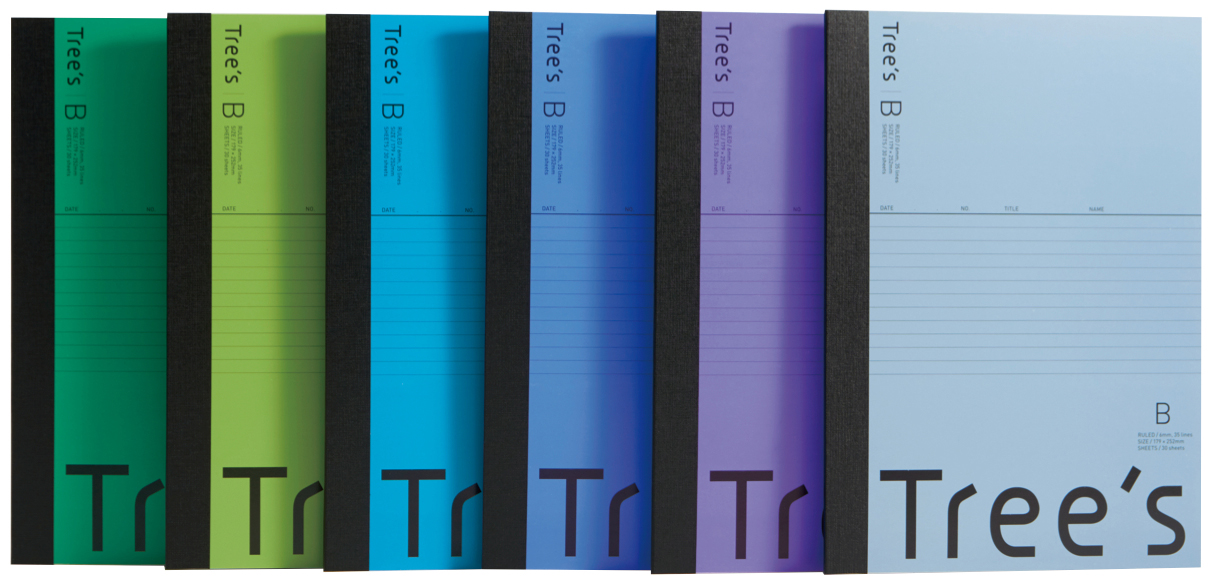 さらに、Tree’sには、これからのスタンダードノートにふさわしい様々な工夫が施されています。書きやすい【罫線】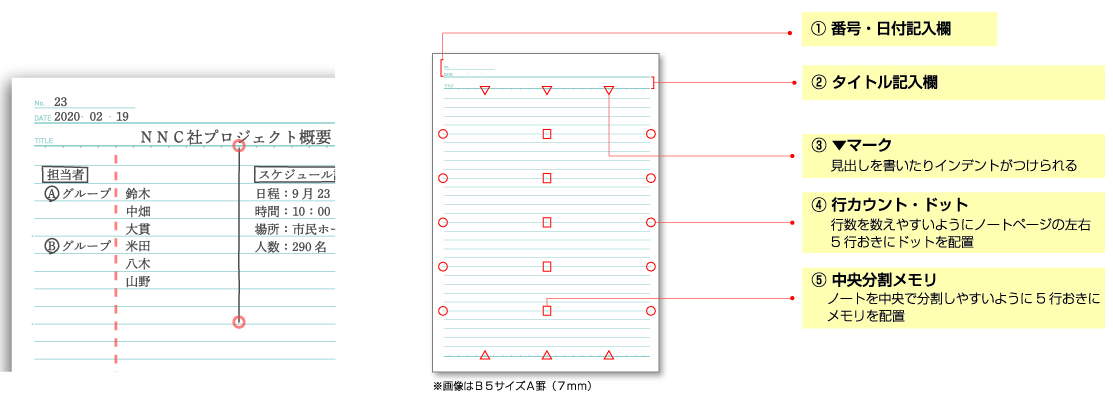 見やすい【表紙】【罫線の色】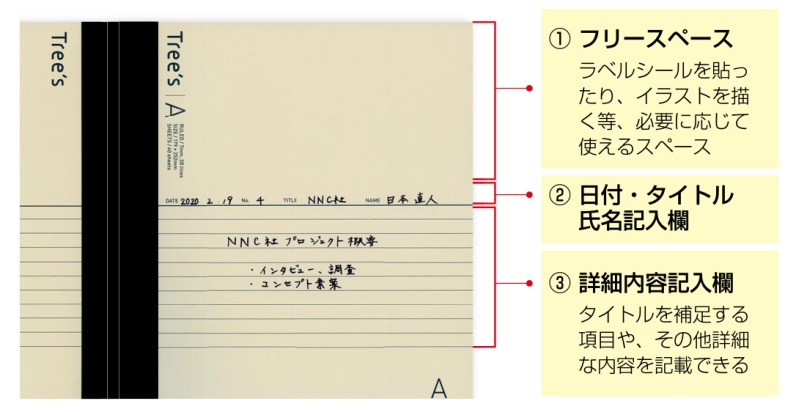 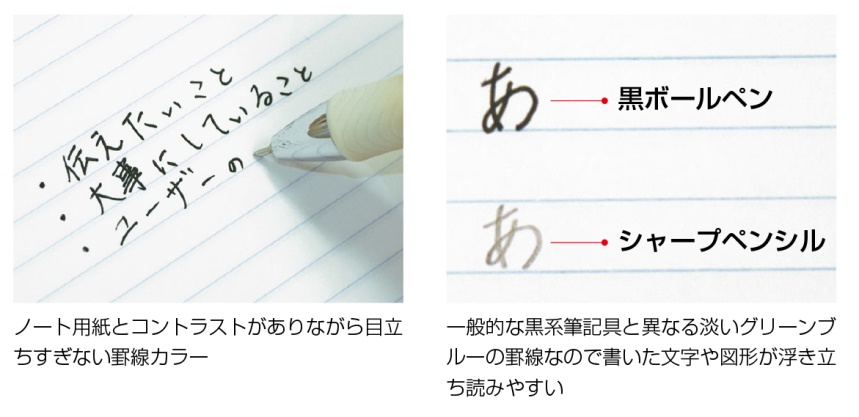 安心【植林木を使用した中紙】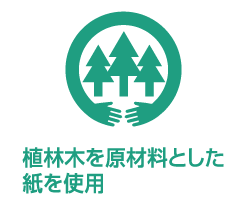 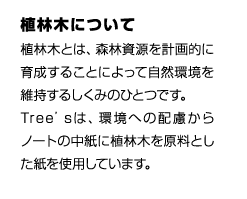 ■商品概要【商品名】Tree’s【発売日】2020年1月22日【サイズ】A6/A5/セミB5/A4【希望小売価格】A6：120円+税A5：160円+税セミB5[30枚]：170円+税セミB5[40枚]：210円+税セミB5[50枚]：270円+税セミB5[5冊パック]：オープン価格A4：400円+税以上■会社概要日本ノート株式会社（ニッポンノート）代表者　　　：代表取締役社長　亀谷 穣（かめたに ゆたか）本社所在地：〒135-0041 東京都江東区冬木11-17　イシマビル14階業務内容 　：学用・日用・ビジネス用紙製品・文具の製造・販売印刷物・出版物・紙製品等の海外生産・輸入販売■本件に関する問い合わせ先日本ノート株式会社商品開発本部　販売促進室〒135-0041 東京都江東区冬木11-17　イシマビル14階TEL：03-6865-5175FAX：03-6865-5181Email: community@nippon-note.co.jp※掲載いただく場合は、見本誌の送付もしくは、記載記事のURLを弊社までご連絡ください。